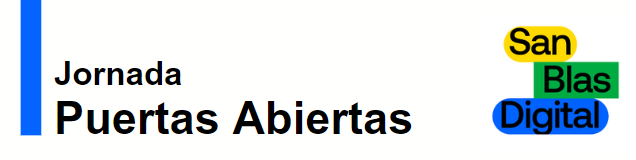 FECHA: 25 de mayo de 2023HORA: 10:30 a 12:15 horasLUGAR: Escuela de Competencias San Blas Digital (Calle Amposta, 34)PROGRAMA10:30 – 10:35 	Bienvenida a cargo de José María Meneses, Gerente de la Agencia para el Empleo de Madrid. División de asistentes por grupos y traslado a las aulas.Grupo 110:40 – 11:00	Taller Lego y Design Thinking.11:00 – 11:20	Fake it till you make it.11:20 – 11:40	Taller de Competencias y videojuego completo.Grupo 210:40 – 11:00	Taller de Competencias y videojuego completo.11:00 – 11:20	Taller Lego y Design Thinking.11:20 – 11:40	Fake it till you make it.Grupo 310:40 – 11:00	Fake it till you make it.11:00 – 11:20	Taller de Competencias y videojuego completo.11:20 – 11:40	Taller Lego y Design Thinking.11:40 – 12:05	Café ofrecido por los alumnos del centro de formación de Jerte.12:05 – 12:15 	Cierre de la jornada en el Auditorio a cargo de Luis Miguel González Durán, Jefe de Servicio de Gestión de Empleo.